Программа семинараМоя цель:
Задачи:09.10 - 09.25Особенности и уникальность сельской школы Ежикова М. С., директор школы (кабинет №2) 09.25 - 09.40ЦелеполаганиеМошкин Б. Е., заместитель директора по УВР  (кабинет  №2)   09.40.-10.10 Мастер-класс «Индивидуализация ОП» (из опыта работы)Ершова М. Л., учитель математики (кабинет №2)10.10-10.50Урок в 7а классе по немецкому языку «Профессии» Махаева Л. Б.,  учитель немецкого языка (кабинет №1)Урок в 5а классе по английскому языку «Я люблю свою семью» Савина С. В.,  учитель английского языка (кабинет №5)11.00 – 11.10 Организация обучения старшеклассников по ИУПНовикова Е. В., тьютор; Бондаренко Д.,  ученица 11 класса (кабинет №2) 11.10-11.40Анализ уроков. Мошкин Б. Е., заместитель директора по УВР  (кабинет  №2)   12.00-12.40Занятие по внеурочной деятельности по теме: «Экология питания»Лебедева Е. Г.,  учитель начальных классов (кабинет 3а класса)12.50 – 13.10 Обед13.10-13.40 Опыт организации внеурочной деятельности в школеАнализ занятия по внеурочной деятельностиНовикова Е. В., тьютор  (кабинет №2)13.40-14.00 РефлексияМорозкова М. В., заместитель директора по ИТ  (кабинет  №2)           Я знаю, что такое индивидуализация        Я знаю принципы и этапы сопровождения процесса индивидуализации        Я умею составлять индивидуальный дневник учащегося        Я умею проектировать урок на основе технологий индивидуализации        Я умею проектировать внеурочную деятельность на основе технологий индивидуализации        Я владею необходимыми коммуникативными и рефлексивными умениями для осуществления индивидуализацииЖелаемый результатПо овладению основами индивидуализации__________________________________________________________________________________________Семинара __________________________________________________________________________________________Почему это важно для меня____________________________________________________________________________________________________________________________________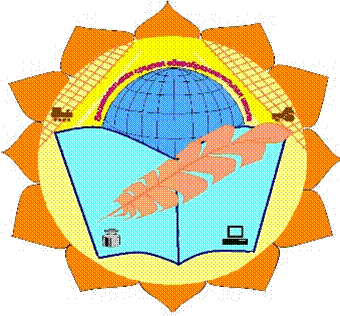 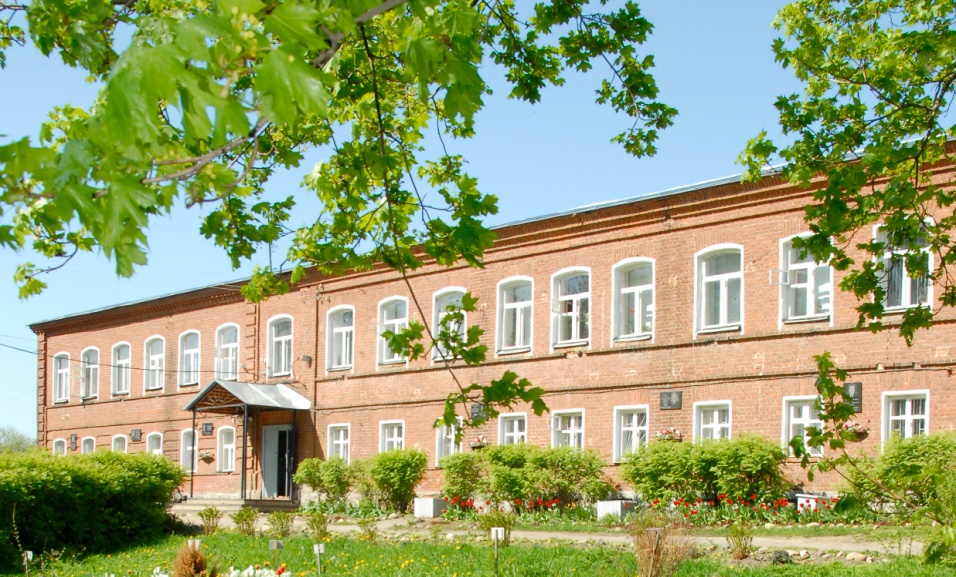 Индивидуализация образовательного процесса                                  в условиях сельской школы  29 ноября 2018 годаЯрославская область,Гаврилов - Ямский район, село Великое, тел. 8-485-34-38-1-44 (4-97)Факс: 8-485-34-38-1-44; Е-mail: velikoeschool@gmail.comСайт: www://velikoeschool.ru